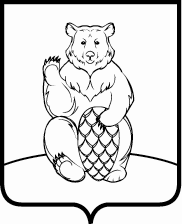 СОВЕТ ДЕПУТАТОВПОСЕЛЕНИЯ МИХАЙЛОВО-ЯРЦЕВСКОЕ В ГОРОДЕ МОСКВЕР Е Ш Е Н И Е 05 ноября 2020г.				  		                                             №9/15О внесении изменений в решение Совета депутатов поселения Михайлово-Ярцевское от 18 июня 2020г.                       №8/9 «Об утверждении Положения об оплате труда работников, замещающих должности, не относящиеся к должностям муниципальной службы, и осуществляющих техническое обеспечение деятельности органов местного самоуправления поселения Михайлово-Ярцевское» В соответствии с Федеральным законом от 06.10.2003 № 131-ФЗ «Об общих принципах организации местного самоуправления в Российской Федерации», руководствуясь Уставом поселения Михайлово-Ярцевское, СОВЕТ ДЕПУТАТОВ ПОСЕЛЕНИЯ МИХАЙЛОВО-ЯРЦЕВСКОЕРЕШИЛ:1. Внести в решение Совета депутатов поселения Михайлово-Ярцевское от 18 июня 2020 г. № 8/9 «Об утверждении Положения об оплате труда работников, замещающих должности, не относящиеся к должностям муниципальной службы, и осуществляющих техническое обеспечение деятельности органов местного самоуправления поселения Михайлово-Ярцевское» изменения, дополнив приложение к решению пунктом 5.1 в следующей редакции:«5.1. К дополнительным выплатам относится премия за выполнение особо важных и сложных заданий до 250% должностного оклада.Размер премии за выполнение особо важных и сложных заданий по результатам работы устанавливается правовым актом администрации поселения Михайлово-Ярцевское.». 2. Решение вступает в силу со дня принятия.3. Опубликовать настоящее решение на официальном сайте администрации поселения Михайлово-Ярцевское в информационно- телекоммуникационной сети «Интернет».    4. Контроль за исполнением настоящего решения возложить на главу поселения Михайлово-Ярцевское Г.К. Загорского. Глава поселения                                                                       Г.К.Загорский